Состояние объекта до ремонта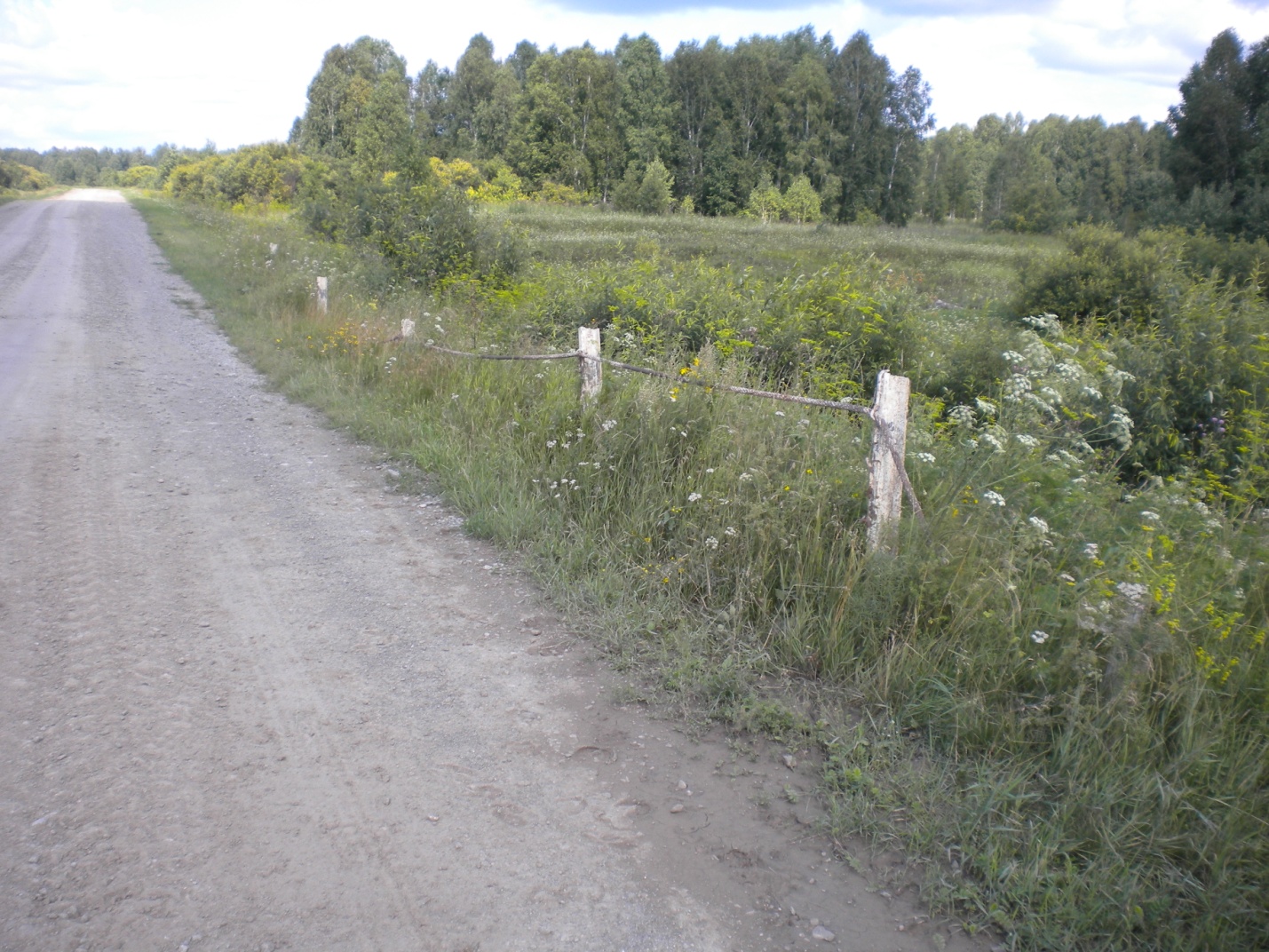 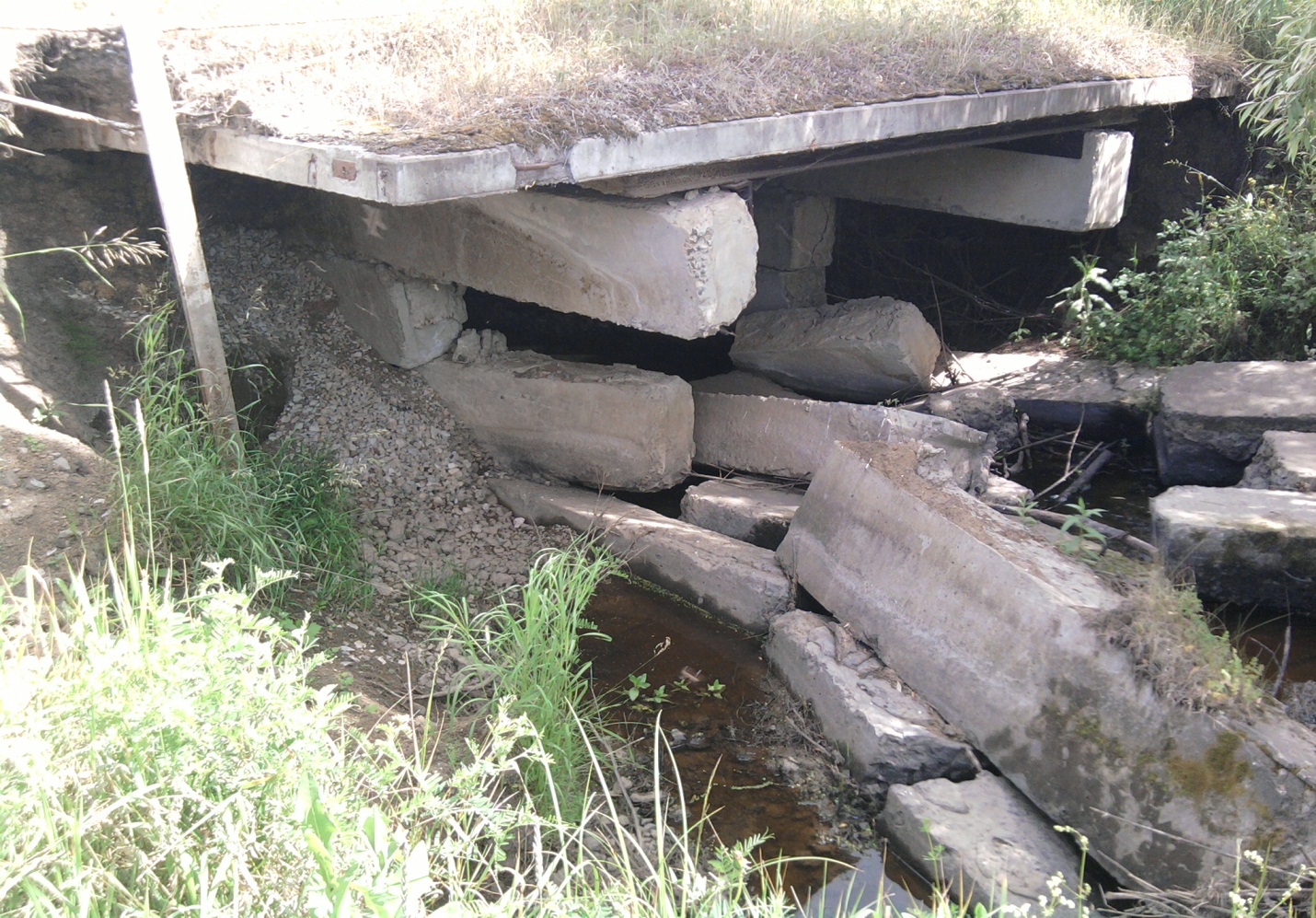 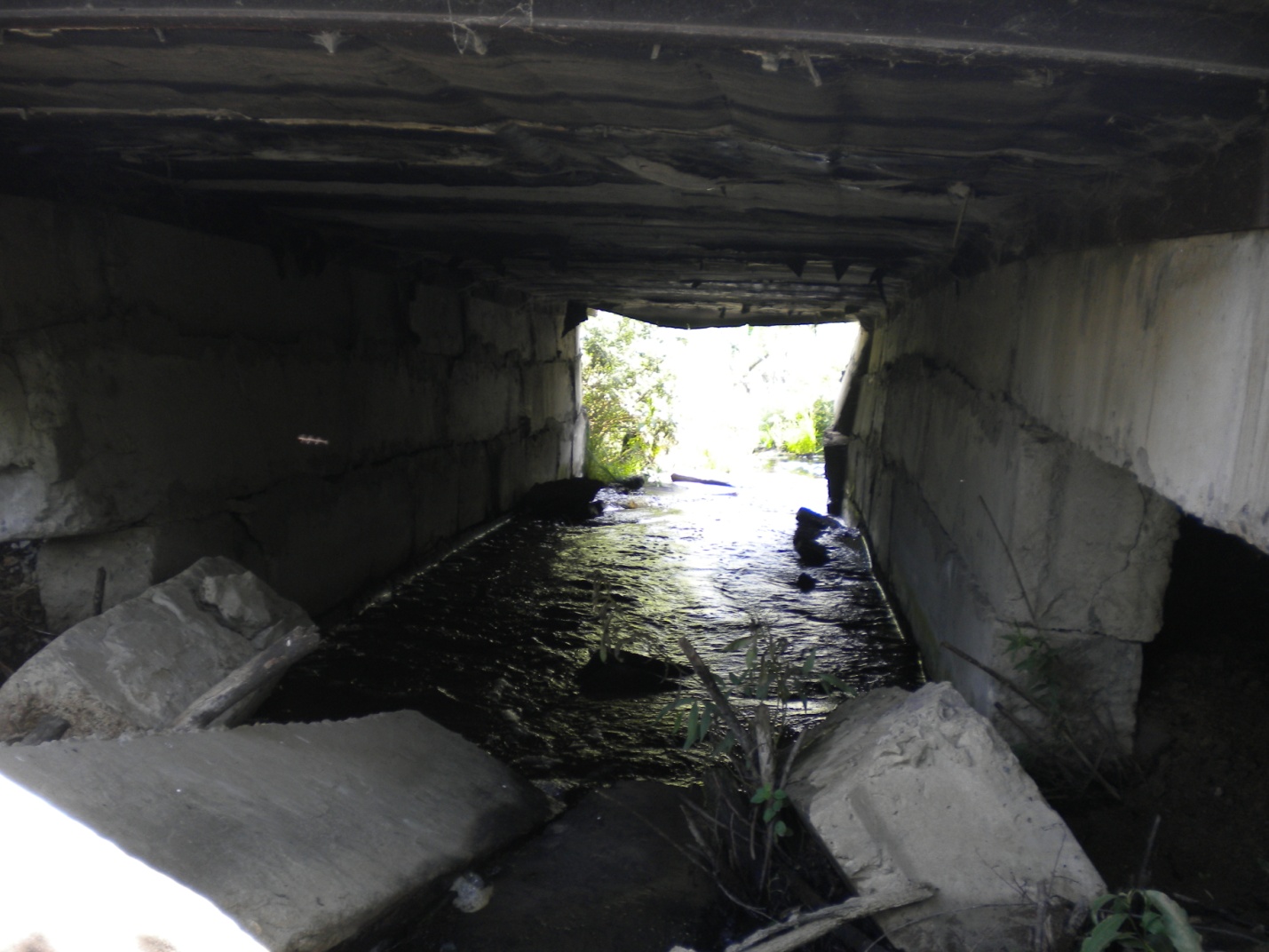 Состояние объекта после ремонта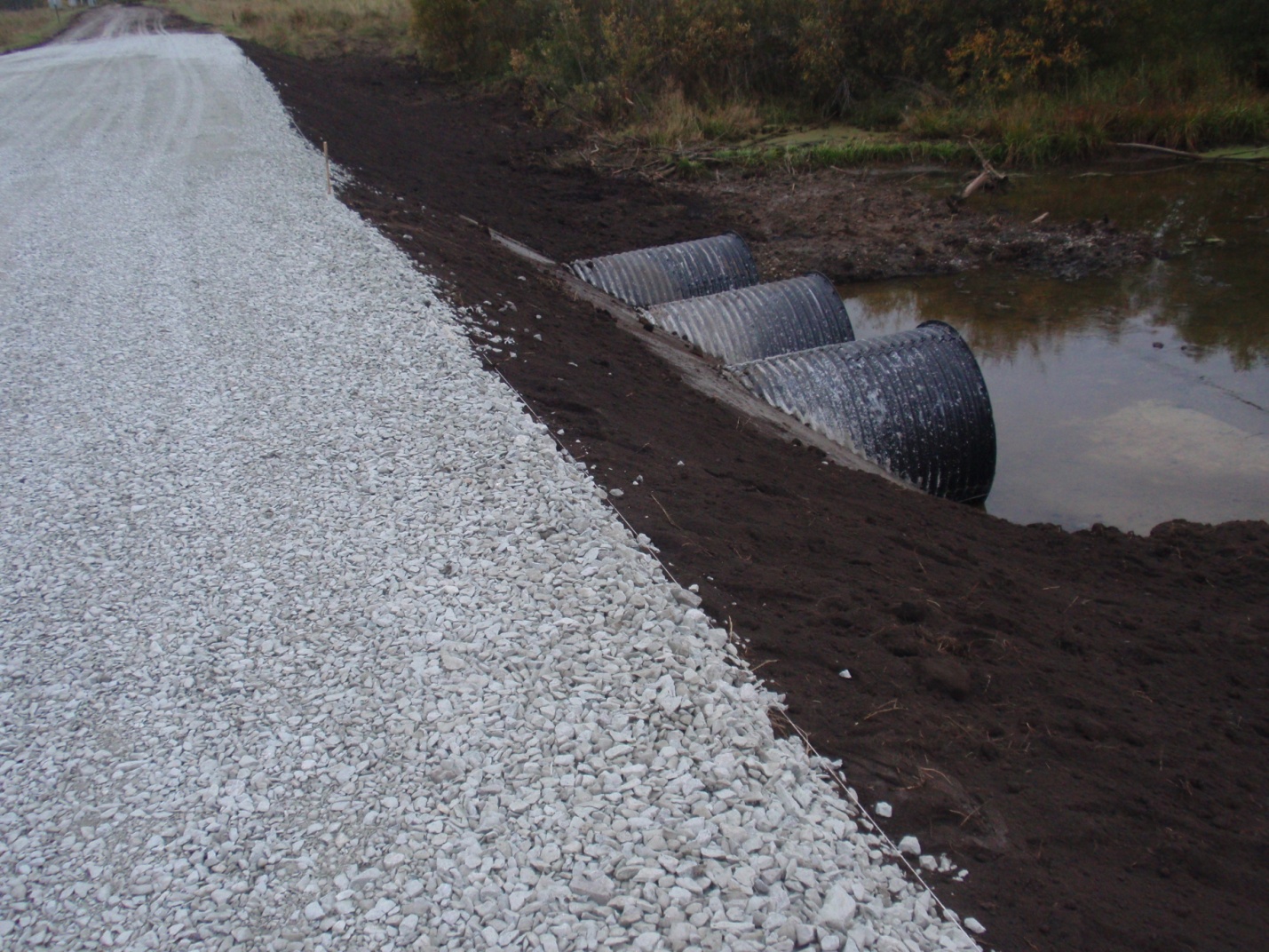 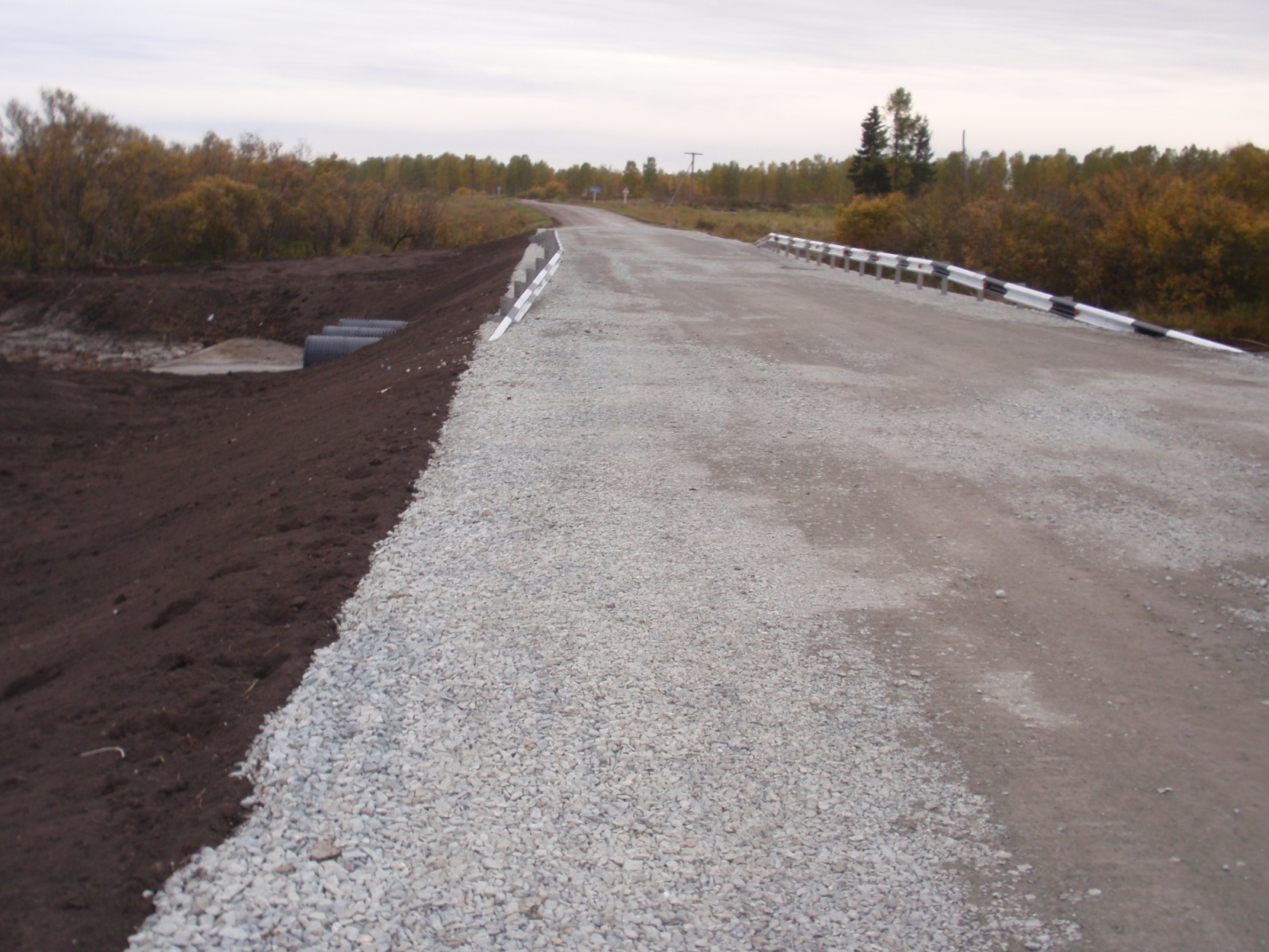 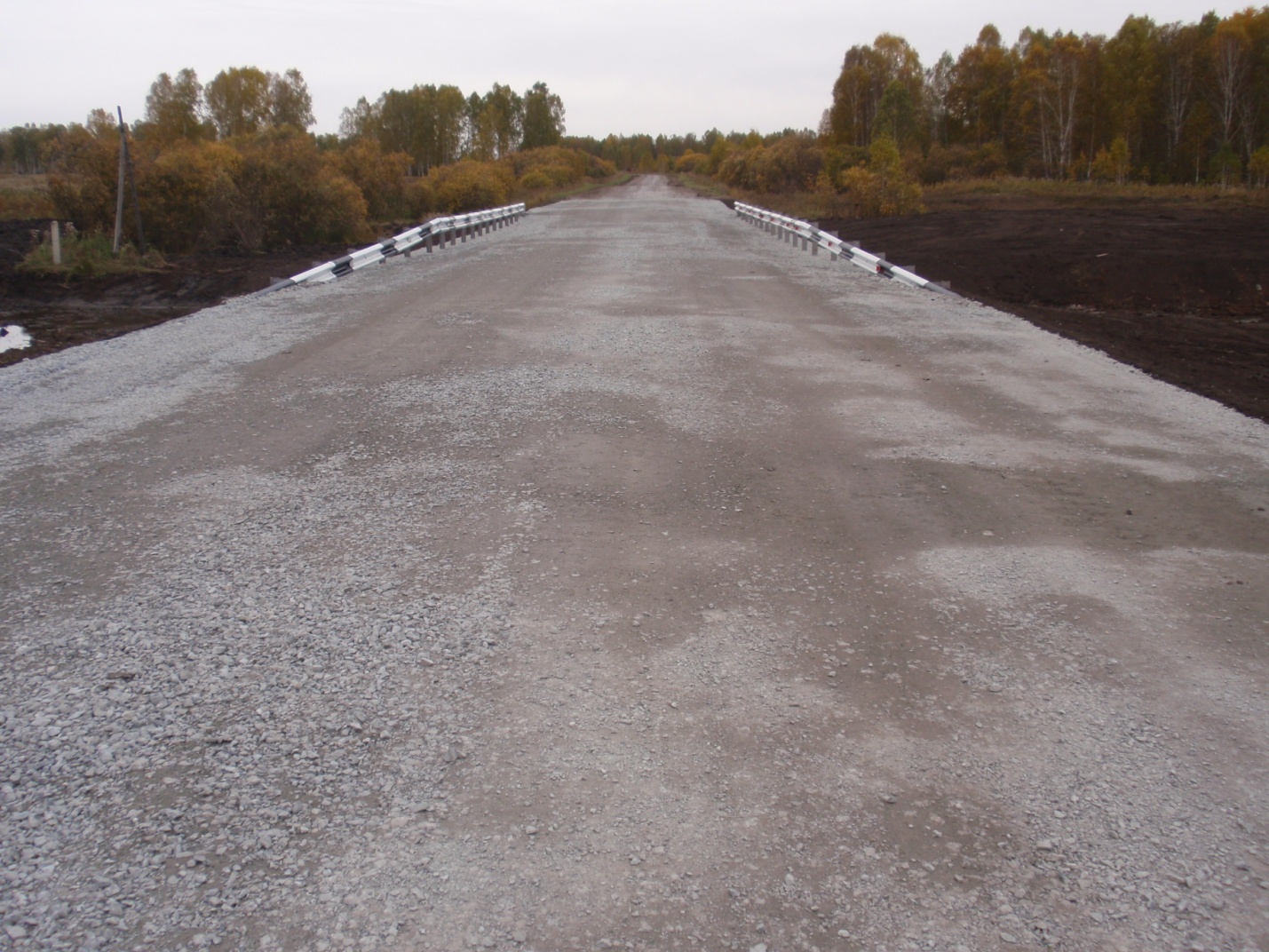 